Melanchthon is een brede scholengemeenschap met negen vestigingen. Dit ondersteuningsplan heeft twee delen: in het eerste deel staat beschreven wat onze visie is op leerlingbegeleiding en wat onze negen vestigingen gemeenschappelijk hebben op het gebied van ondersteuning aan leerlingen. In het tweede deel staat informatie die geldt voor een specifieke vestiging.Visie op leerlingbegeleidingGraag willen we dat onze leerlingen hun diploma halen. Daarnaast willen we dat ze het naar hun zin hebben op school, vrienden maken en belangrijke dingen leren die ze nodig hebben in het leven. De kernwaarden binnen de visie van Melanchthon zijn: naastenliefde, optimisme, eigenaarschap en verbondenheid. Vanuit deze kernwaarden behandelen we onze leerlingen ‘bewust ongelijk’. Iedere leerling is anders en dat betekent dat iedere leerling zijn eigen ontwikkeling doormaakt. Iedere leerling heeft zijn of haar eigen sterke punten en kwaliteiten, en zijn of haar eigen aandachtspunten. We kijken bij leerlingen met name naar ‘onderwijsbehoeften’, niet zozeer naar ‘diagnoses’. Dat betekent dat we gericht zijn op wat ze nodig hebben om tot leren te komen en te presteren op het niveau dat bij hen past. Dat is een proces. In dit proces vinden we het belangrijk om de leerling en de ouders maximaal te betrekken.UitgangspuntenVanuit Passend Onderwijs wordt geprobeerd alle leerlingen passende ondersteuning te geven op school. In het algemeen geldt dat in een school die in balans is, 80-90% van de leerlingen genoeg heeft aan een sterke basis, waarin goed onderwijs centraal staat. Een kleine groep leerlingen (5-10%) heeft extra ondersteuning nodig binnen de school. Een nog kleinere groep leerlingen (1-5%) heeft intensieve, school overstijgende ondersteuning nodig voor hun ontwikkeling. 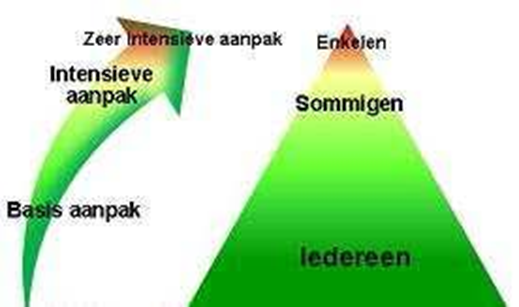 De leerlingbegeleiding op Melanchthon sluit aan bij de kaders van Passend Onderwijs, zoals geformuleerd in het ‘Ondersteuningsplan 2018-2022’ van het samenwerkingsverband KoersVO (www.koersvo.nl). Hierin wordt gesproken over basisondersteuning, basisplusondersteuning en extra ondersteuning.OndersteuningsstructuurEen sterke basis: basisondersteuningGoed onderwijs en duidelijke afspraken  Een sterke basis houdt in eerste instantie in: goed onderwijs voor alle leerlingen. Daarnaast betekent het dat er duidelijke afspraken zijn over zaken die gelden voor álle leerlingen binnen de school. Het gaat dan om heldere toelatingscriteria, het volgen van de ontwikkeling van de leerlingen, zorgen voor veiligheid en welbevinden van de leerlingen, sterk mentoraat, werken aan sociale vaardigheden en omgaan met elkaar, betrekken van leerlingen bij elkaar en bij de school en het betrekken van ouders bij de schoolloopbaan van hun kind en bij de school.Schoolprofiel  De toelatingscriteria en mogelijkheden voor ondersteuning staan per vestiging beschreven in het schoolprofiel (www.koersvo.schoolprofielen.nl). Leerlingen die zich (schriftelijk) aanmelden bij een vestiging van Melanchthon krijgen een kennismakingsgesprek. Wanneer er sprake is van extra ondersteuningsbehoeften, dan vindt er een gesprek met de leerling en de ouders plaats om wederzijdse verwachtingen en mogelijkheden uit te spreken ten aanzien van de ondersteuning op en buiten school.Persoonlijk ontwikkelplan  De scholen binnen Melanchthon stimuleren bij de leerlingen een actieve leerhouding en dagen hen uit tot het nemen van verantwoordelijkheid voor hun eigen leerproces. We willen op al onze vestigingen onderwijs bieden dat het beste uit de leerling naar boven haalt. Dat betekent dat leerlingen aangemoedigd worden om zelf te ontdekken en te verwoorden welke persoonlijke doelen ze zichzelf stellen en wat ze nodig hebben om die doelen te bereiken. Op een aantal van onze scholen verwoorden leerlingen hun onderwijsbehoeften in een persoonlijk ontwikkelplan. Wij streven ernaar dat binnen nu en vier jaar alle leerlingen van Melanchthon in staat zijn hun onderwijsbehoeften en –doelen op te schrijven in een persoonlijk ontwikkelplan. Mentor als spil  De mentor volgt de ontwikkeling van de leerlingen uit zijn/haar mentorklas, bespreekt aandachtspunten met de leerling en neemt, als dat nodig is, contact op met ouders. De mentor is de spil in het contact tussen leerling, ouders en andere docenten. Scholing van docenten  Docenten doen nascholing en/of intervisie op het gebied van klassenmanagement, pedagogisch-didactische principes en leer- en gedragsproblemen. Centraal hierin is het vertalen van recente, wetenschappelijke kennis naar de praktijk van elke dag op school.  Leerlingbespreking  Het overleg dat past in een sterke basis is een vorm van leerlingbespreking. In de leerlingbespreking kunnen docenten met elkaar uitwisselen wat de onderwijsbehoeften zijn voor specifieke klassen of  (groepen) leerlingen. Docenten stimuleren elkaar om aan de slag te gaan met ‘wat werkt’ voor een klas of een leerling. Daarbij geldt dat wat essentieel is voor sommige leerlingen, vaak nuttig is voor de hele groep.Veilig schoolklimaat  Op onze scholen willen we er samen voor zorgen dat leerlingen en docenten zich veilig en prettig voelen. Dat betekent dat we pesten proberen te voorkomen én dat we pesten stevig aanpakken. Binnen Melanchthon is er een anti-pestbeleid. Daarin staat verwoord wat we doen om pesten te voorkomen en welke aanpak we hanteren in het geval van pesten. Per vestiging is een anti-pestcoördinator aangesteld die het aanspreekpunt is op het gebied van veilig schoolklimaat en pesten.Steun waar nodig: basisplusondersteuningToegankelijk en op maat  In de basisplusondersteuning gaat het om activiteiten voor (groepen) leerlingen die net iets meer nodig hebben dan anderen. Het zijn ondersteuningsactiviteiten die niet standaard voor elke leerling zijn, maar die wel snel toegankelijk zijn voor de leerlingen binnen de school. Het kan gaan om individuele begeleiding door iemand uit het ondersteuningsteam, om specifieke ondersteuning in de klas op het gebied van leren en/of gedrag of om het volgen van een (groeps)training.Wanneer leerlingen binnen de school extra ondersteuning nodig hebben, worden er duidelijke afspraken gemaakt, samen met de leerling en de ouders. Deskundigenverklaring  Wanneer er sprake is van medische diagnoses of van classificaties zoals ADHD, een autismespectrumstoornis, dyslexie en dyscalculie, dan is een officiële verklaring van een arts, psycholoog of psychiater nodig voor in het schooldossier. Samen met de leerling en ouders wordt gekeken welke ondersteuning nodig is. Bij faciliteiten zoals extra tijd bij toetsen en het gebruik van specifieke materialen in de lessen is een deskundigenverklaring nodig waarin staat dat de leerling hierbij gebaat is. De leerling kan ook gebruik maken van deze faciliteiten bij schoolexamens en het centraal schriftelijk examen, mits de leerling in de schooljaren daarvoor ook al gebruik heeft gemaakt van deze faciliteiten. Leerlingen met dyslexie kunnen beschikken over de extra mogelijkheden die zij nodig hebben, mits er een officiële dyslexieverklaring is voor in het dossier. Standaard faciliteiten zijn extra tijd bij toetsen en opdrachten en dispensatie voor spelling wanneer dit niet tot het toetsonderdeel behoort. In overleg met de leerling en de ouders kan gekozen worden voor het gebruik maken van een laptop, Claroread en een boekenpakket via Dedicon. In het geval van medicatie wordt het protocol medisch handelen en medicatiegebruik gehanteerd.Speciaal als het moet: extra ondersteuning door externe deskundigenAanpassingen  Voor sommige leerlingen zijn aanpassingen binnen de school nodig. Het kan dan gaan om aanpassingen in groepsgrootte, inzet van specifieke materialen, aanpassingen in de ruimte en inzet van specifieke expertise binnen of buiten de school. Mogelijkheden hiervoor staan per vestiging in het schoolprofiel.Bovenschools  Soms is een (tijdelijke) plaatsing in een bovenschoolse voorziening (orthopedagogisch en didactisch centrum, OPDC) of voortgezet speciaal onderwijs (VSO) nodig. Daarbij worden de leerling en zijn ouders betrokken, evenals een consulent vanuit het samenwerkingsverband KoersVO.Ontwikkelingsperspectiefplan (OPP)  Wanneer gedacht wordt aan een plaatsing op OPDC of VSO, dan wordt in overleg met de betrokkenen een ontwikkelingsperspectiefplan (OPP) opgesteld.OrganisatieIntern ondersteuningsteam  Elke vestiging van Melanchthon heeft een intern ondersteuningsteam. Dit team bestaat minimaal uit een ondersteuningscoördinator, een schoolmaatschappelijk werker en een Begeleider Passend Onderwijs (BPO) / schoolpsycholoog. Het team werkt (waar nodig) samen met de leerplichtambtenaar, jeugdverpleegkundige van het Centrum voor Jeugd en Gezin (CJG), de consulent van KoersVO en medewerkers ouderbetrokkenheid van CVO. Intervisie en nascholing  De ondersteuningscoördinatoren van de negen vestigingen komen jaarlijks drie keer bij elkaar voor intervisie en nascholing. Dit vindt plaats onder leiding van een schoolpsycholoog en een beleidsmedewerker van Melanchthon en valt onder de verantwoordelijkheid van de directeur Onderwijs van Melanchthon. Daarnaast bezoeken de ondersteuningscoördinatoren de intervisie- en regiobijeenkomsten van KoersVO.Documentatie en privacyTransparant en duidelijk  We vinden het belangrijk dat we op onze scholen transparant werken binnen een duidelijke ondersteuningsstructuur. We werken samen met de leerlingen en hun ouders en betrekken hen zo veel mogelijk en zo vroeg mogelijk, rekening houdend met hun privacy. Binnen Melanchthon is een algemeen privacyreglement beschikbaar. Basisplusondersteuning en extra ondersteuning  Voor de inzet van ondersteuning vanuit het ondersteuningsteam en door externen is de toestemming van de leerling en de ouders nodig (bij leerlingen tussen 12 en 16 jaar). Bij extra ondersteuning aan leerlingen van 16 jaar en ouder is de toestemming van de leerling nodig. Schoolmaatschappelijk werkers, orthopedagogen en schoolpsychologen zijn gebonden aan hun beroepscode.Aanvullende informatie per vestigingVestigingMelanchthon BerkrodenMyra Wardsingel 50; 2652 LA Berkel en RodenrijsOndersteuningsteamHet ondersteuningsteam bestaat uit de volgende personen:Ondersteuningscoördinatoren 
Henk Bom: hbom@melanchthon.nl Gert-Jan Smit: gjsmit@melanchthon.nl Jeugdcoaches op school
Samiati Lonnee en Karin ThomassenBegeleider Passend Onderwijs
Henk Jan SteenwijkSchoolloopbaancoach/Decaan
Daan de BruinDyslexiecoach
Leontine van Berkel leerjaar 1, Gert-Jan Bleijenberg leerjaar 2, Mehmet Coskun leerjaar 3, Henk-Jan Steenwijk leerjaar 4Anti-pestcoördinatoren
Henk Bom en Gert-Jan Smit

Vertrouwenspersonen
Thiemen Roest en Patricia Remmerswaal

Het ondersteuningsteam heeft de volgende taken: 
Regie over samenwerking tussen onderwijs, jeugdhulp, gezondheid en veiligheid; 
Ondersteuning van mentoren, zodat elke leerling die ondersteuning nodig heeft, dit ervaart via handelingsgerichte, integrale en preventieve aanpak. De inzet van deze kernpartners is gericht op ondersteunen en tijdig signaleren van onderwijs- en ondersteuningsbehoeften en het hierop adequaat en tijdig interveniëren. Het ondersteuningsteam werkt o.a. samen met de volgende externen:Leerplichtambtenaar
Anke Harmsen (Lansingerland) en 
Nancy Rietveld (Pijnacker-Nootdorp)Jeugdverpleegkundige (CJG)
Margo VoskampConsulent KoersVO
Stephanie AlberseWijkagent
Annemiek RoosJongerenwerker
Younes El MghariAanvullende informatie op het gebied van basisondersteuningBij aanmelding hanteren wij heldere toelatingscriteria, waarna er duidelijke afspraken gelden voor alle leerlingen. Wij zorgen voor goed onderwijs, het volgen van de ontwikkeling van de leerlingen, zorgen voor veiligheid en welbevinden van de leerlingen, sterk mentoraat, werken aan sociale vaardigheden – onder meer door wendagen en het programma Rots en Water - betrekken van leerlingen bij elkaar in zowel reguliere lessen als mentoruren en -momenten. Daarnaast betrekken we ouders tijdens mentor-ouder-leerlinggesprekken of andere overlegmomenten bij de schoolloopbaan van hun kind.Aanvullende informatie op het gebied van basisplusondersteuningStudievaardigheden en faalangstreductie Ondersteuning zorgt in overleg met de jeugdcoaches en begeleider passend onderwijs voor verbetering van studievaardigheden en reductie van faalangst. Dyslexie Dylsexie-ondersteuning wordt door de dyslexiecoaches per leerjaar georganiseerd. Ook is de BPO’er beschikbaarDyscalculie Ondersteuning van leerlingen met dyscalculie wordt door de rekencoördinator gefaciliteerd. Jongerenwerk Jongerenwerk heeft actief contact met leerlingen door middel van een huiskamerproject op school. Huiswerkbegeleiding Er is huiswerkbegeleiding beschikbaar, met name voor leerlingen in klas 1 en 2. Aanvullende informatie op het gebied van extra ondersteuningIn goed overleg – ook met externe partners - wordt gezocht naar maatwerk voor leerlingen met complexere ondersteuningsbehoeften. 